Pupil Premium Strategy 2019/2020Pooles Park is a two form entry primary school situated in the Finsbury Park ward of Islington.  A large proportion of our families live in the two neighbouring estates. The school location deprivation indicator was in quintile 5 (most deprived) of all schools.  The pupil base is in quintile 5 (most deprived) of all schools in terms of deprivation.We have 14 ethnic groups represented in our school population.  Those with 5% or more are: 38%: Black or Black British – African, 15%: White - any other White background, 8%: White – British, 8%: Asian or Asian British – Bangladeshi and 8%: Mixed - any other mixed background.36% of our children are eligible for pupil premium funding, compared to 23% nationally.  This is a difference of 7% compared to last year. Many of our families are now not eligible for PPG but still have high levels of deprivation and face the same issues as our other families.The Pupil Premium Grant enables the school to ensure that all children access any additional support available in order to narrow the gap.Our families continue to need significant support with their child’s attendance, there has been an increase compared to last year with the school overall attendance at 95.2%.  Children eligible for Pupil Premium had a higher proportion of absence at 6.4% compared to non-pupil premium 4.7%.  Disadvantaged children (5.6%) had higher absence than non-disadvantaged children (3.5%).End of KS2 attainment For Pupil Premium Pupils77% of children at end of KS2 (Year 6) were eligible for Pupil Premium.  Children eligible for Pupil Premium in Summer 2019 made more progress in writing than children eligible for Pupil Premium nationally.Children eligible for Pupil Premium in Summer 2019 under performed compared to Non Pupil premium children in their end of KS2 Assessments in Maths and Reading.End of Key Stage 2 ProgressA score of 0 means that pupils on average do as well at KS2 as those with similar prior attainment. A positive score means pupils on average do better at KS2 as those with similar prior attainment nationally. A negative score means pupils on average do worse at KS2 as those with similar prior attainment nationally.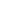 End of KS1 attainment Children eligible for Pupil Premium (26% in this cohort) are in line with national average for all children (65%)Year 1 Phonics 27% of children in Year 1 were eligible for Pupil Premium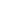 The number of pupils exceeding expected progress is above national average in Writing.Aside from the extra educational tuition we also used the pupil premium grant to enhance the children’s experience through a whole programme of subsidised educational visits and a wider range of After School Club activities incorporating sports, art and music, drama workshops and Debatemate.Staffing   £188,172Curriculum & Learning	£43,900Enhanced provision/ Enrichment      £16,700Summary of spending1. Summary information1. Summary information1. Summary information1. Summary information1. Summary information1. Summary informationSchoolPooles Park Primary SchoolPooles Park Primary SchoolPooles Park Primary SchoolPooles Park Primary SchoolPooles Park Primary SchoolAcademic Year2019-20Total PP budget£192,720Date of most recent PP reviewOctober 2019Date for next internal review of this strategyOctober 20202. Current attainment2. Current attainment2. Current attainmentPupils eligible for PPPupils not eligible for PP % achieving expected attainment in reading, writing and maths29%63%3. Barriers to future attainment (for pupils eligible for PP, including high ability)3. Barriers to future attainment (for pupils eligible for PP, including high ability)In-school barriers (issues to be addressed in school)In-school barriers (issues to be addressed in school)AIdentification of gaps in prior learning for newly-arrived pupilsBLower than national average attainmentCHigh number of children with additional educational needs, including medical needsDThe number of children with social and emotional, mental health needs External barriersExternal barriersOvercrowded housingTransport costsFamily mental and physical healthLow family income.  Highest 20% for levels of deprivationLow level of attainment on entry into Nursery and Reception4. Desired outcomes4. Desired outcomes4. Desired outcomes4. Desired outcomes4. Desired outcomes4. Desired outcomes4. Desired outcomes4. Desired outcomes4. Desired outcomes4. Desired outcomesDesired outcomes and how they will be measuredDesired outcomes and how they will be measuredDesired outcomes and how they will be measuredDesired outcomes and how they will be measuredSuccess criteriaSuccess criteriaSuccess criteriaSuccess criteriaSuccess criteriaAMaintain levels of progression through low pupil to adult ratiosEffective staff support in placeMaintain levels of progression through low pupil to adult ratiosEffective staff support in placeMaintain levels of progression through low pupil to adult ratiosEffective staff support in placeMaintain levels of progression through low pupil to adult ratiosEffective staff support in placeChallenge for Children eligible for Pupil Premium is well-pitched in lessons based on timely, effective assessments and pupil voice survey shows they feel they have enough adult supportChallenge for Children eligible for Pupil Premium is well-pitched in lessons based on timely, effective assessments and pupil voice survey shows they feel they have enough adult supportChallenge for Children eligible for Pupil Premium is well-pitched in lessons based on timely, effective assessments and pupil voice survey shows they feel they have enough adult supportChallenge for Children eligible for Pupil Premium is well-pitched in lessons based on timely, effective assessments and pupil voice survey shows they feel they have enough adult supportChallenge for Children eligible for Pupil Premium is well-pitched in lessons based on timely, effective assessments and pupil voice survey shows they feel they have enough adult supportBIncrease rates of pupils’ progressEffective staff support in placeMaintain levels of progression through low pupil to adult ratiosRaise Attainment in Year 6Attendance is in line with national expectationsMaintain positive relationships & home-support for pupils’ learning for the school’s largest ethnic groupIncrease rates of pupils’ progressEffective staff support in placeMaintain levels of progression through low pupil to adult ratiosRaise Attainment in Year 6Attendance is in line with national expectationsMaintain positive relationships & home-support for pupils’ learning for the school’s largest ethnic groupIncrease rates of pupils’ progressEffective staff support in placeMaintain levels of progression through low pupil to adult ratiosRaise Attainment in Year 6Attendance is in line with national expectationsMaintain positive relationships & home-support for pupils’ learning for the school’s largest ethnic groupIncrease rates of pupils’ progressEffective staff support in placeMaintain levels of progression through low pupil to adult ratiosRaise Attainment in Year 6Attendance is in line with national expectationsMaintain positive relationships & home-support for pupils’ learning for the school’s largest ethnic groupPupil Progress Reviews show that class teaching and interventions lead to increased percentages of Children eligible for Pupil Premium achieving national expectations and/or individualized targetsAttendance support in place for identified families of persistent absentees leading to reduced Persistent Absentees and attendance in line with National Average.  Attendance process is insistent, persistent and consistent in support and challenge for parents who have children with absence greater than 4%.  Pupil Progress Reviews show that class teaching and interventions lead to increased percentages of Children eligible for Pupil Premium achieving national expectations and/or individualized targetsAttendance support in place for identified families of persistent absentees leading to reduced Persistent Absentees and attendance in line with National Average.  Attendance process is insistent, persistent and consistent in support and challenge for parents who have children with absence greater than 4%.  Pupil Progress Reviews show that class teaching and interventions lead to increased percentages of Children eligible for Pupil Premium achieving national expectations and/or individualized targetsAttendance support in place for identified families of persistent absentees leading to reduced Persistent Absentees and attendance in line with National Average.  Attendance process is insistent, persistent and consistent in support and challenge for parents who have children with absence greater than 4%.  Pupil Progress Reviews show that class teaching and interventions lead to increased percentages of Children eligible for Pupil Premium achieving national expectations and/or individualized targetsAttendance support in place for identified families of persistent absentees leading to reduced Persistent Absentees and attendance in line with National Average.  Attendance process is insistent, persistent and consistent in support and challenge for parents who have children with absence greater than 4%.  Pupil Progress Reviews show that class teaching and interventions lead to increased percentages of Children eligible for Pupil Premium achieving national expectations and/or individualized targetsAttendance support in place for identified families of persistent absentees leading to reduced Persistent Absentees and attendance in line with National Average.  Attendance process is insistent, persistent and consistent in support and challenge for parents who have children with absence greater than 4%.  CEffective staff support in placeAll children eligible for Pupil Premium with additional needs achieve the goals of the support plans To maximise sustainability and environmental awarenessHigh Engagement through Academic enrichment activitiesEffective staff support in placeAll children eligible for Pupil Premium with additional needs achieve the goals of the support plans To maximise sustainability and environmental awarenessHigh Engagement through Academic enrichment activitiesEffective staff support in placeAll children eligible for Pupil Premium with additional needs achieve the goals of the support plans To maximise sustainability and environmental awarenessHigh Engagement through Academic enrichment activitiesEffective staff support in placeAll children eligible for Pupil Premium with additional needs achieve the goals of the support plans To maximise sustainability and environmental awarenessHigh Engagement through Academic enrichment activitiesRaising Attainment Plans in each year group are used to identify strategies for Children eligible for Pupil Premium to make at least expected progressProgress towards support plans and targets reviewed at least termlyRaising Attainment Plans in each year group are used to identify strategies for Children eligible for Pupil Premium to make at least expected progressProgress towards support plans and targets reviewed at least termlyRaising Attainment Plans in each year group are used to identify strategies for Children eligible for Pupil Premium to make at least expected progressProgress towards support plans and targets reviewed at least termlyRaising Attainment Plans in each year group are used to identify strategies for Children eligible for Pupil Premium to make at least expected progressProgress towards support plans and targets reviewed at least termlyRaising Attainment Plans in each year group are used to identify strategies for Children eligible for Pupil Premium to make at least expected progressProgress towards support plans and targets reviewed at least termlyDEffective staff support in placeMaintain positive relationships & home-support for pupils’ learning for the school’s largest ethnic groupAll children eligible for Pupil Premium with additional needs achieve the goals of the support plansThe social & emotional needs of disadvantaged pupils are met High Engagement through Academic enrichment activitiesOffer enrichment activities before and after school to all childrenTo maximize sustainability and environmental awareness To promote healthy eating and awarenessEffective staff support in placeMaintain positive relationships & home-support for pupils’ learning for the school’s largest ethnic groupAll children eligible for Pupil Premium with additional needs achieve the goals of the support plansThe social & emotional needs of disadvantaged pupils are met High Engagement through Academic enrichment activitiesOffer enrichment activities before and after school to all childrenTo maximize sustainability and environmental awareness To promote healthy eating and awarenessEffective staff support in placeMaintain positive relationships & home-support for pupils’ learning for the school’s largest ethnic groupAll children eligible for Pupil Premium with additional needs achieve the goals of the support plansThe social & emotional needs of disadvantaged pupils are met High Engagement through Academic enrichment activitiesOffer enrichment activities before and after school to all childrenTo maximize sustainability and environmental awareness To promote healthy eating and awarenessEffective staff support in placeMaintain positive relationships & home-support for pupils’ learning for the school’s largest ethnic groupAll children eligible for Pupil Premium with additional needs achieve the goals of the support plansThe social & emotional needs of disadvantaged pupils are met High Engagement through Academic enrichment activitiesOffer enrichment activities before and after school to all childrenTo maximize sustainability and environmental awareness To promote healthy eating and awarenessEarly identification of children’s needs within 2 weeks of children arriving in the school;Pastoral Care register shows support in place to meet identified needsMonitoring and tracking shows impact of support is effective and reduces the gap between Pupil Premium and non-Pupil Premium attainmentEarly identification of children’s needs within 2 weeks of children arriving in the school;Pastoral Care register shows support in place to meet identified needsMonitoring and tracking shows impact of support is effective and reduces the gap between Pupil Premium and non-Pupil Premium attainmentEarly identification of children’s needs within 2 weeks of children arriving in the school;Pastoral Care register shows support in place to meet identified needsMonitoring and tracking shows impact of support is effective and reduces the gap between Pupil Premium and non-Pupil Premium attainmentEarly identification of children’s needs within 2 weeks of children arriving in the school;Pastoral Care register shows support in place to meet identified needsMonitoring and tracking shows impact of support is effective and reduces the gap between Pupil Premium and non-Pupil Premium attainmentEarly identification of children’s needs within 2 weeks of children arriving in the school;Pastoral Care register shows support in place to meet identified needsMonitoring and tracking shows impact of support is effective and reduces the gap between Pupil Premium and non-Pupil Premium attainment5. Planned expenditure5. Planned expenditure5. Planned expenditure5. Planned expenditure5. Planned expenditure5. Planned expenditure5. Planned expenditure5. Planned expenditure5. Planned expenditure5. Planned expenditureThree headings below to demonstrate how pupil premium is used to improve classroom pedagogy, provide targeted support & whole school strategiesThree headings below to demonstrate how pupil premium is used to improve classroom pedagogy, provide targeted support & whole school strategiesThree headings below to demonstrate how pupil premium is used to improve classroom pedagogy, provide targeted support & whole school strategiesThree headings below to demonstrate how pupil premium is used to improve classroom pedagogy, provide targeted support & whole school strategiesThree headings below to demonstrate how pupil premium is used to improve classroom pedagogy, provide targeted support & whole school strategiesThree headings below to demonstrate how pupil premium is used to improve classroom pedagogy, provide targeted support & whole school strategiesThree headings below to demonstrate how pupil premium is used to improve classroom pedagogy, provide targeted support & whole school strategiesThree headings below to demonstrate how pupil premium is used to improve classroom pedagogy, provide targeted support & whole school strategiesThree headings below to demonstrate how pupil premium is used to improve classroom pedagogy, provide targeted support & whole school strategiesThree headings below to demonstrate how pupil premium is used to improve classroom pedagogy, provide targeted support & whole school strategiesI Quality teaching for allI Quality teaching for allI Quality teaching for allI Quality teaching for allI Quality teaching for allI Quality teaching for allI Quality teaching for allI Quality teaching for allI Quality teaching for allI Quality teaching for allDesired outcomesDesired outcomesChosen action / approachEvidence & rationale for this choiceHow will you ensure it is implemented well?How will you ensure it is implemented well?Staff leadUnit costUnit costWhen will you review implementation?Increase rates of pupils’ progressIncrease rates of pupils’ progressMaths and phonics programmes – introduction of new maths resources and trainingTo maintain high standards in mathsThrough support by SLT for maths.Half-termly assessments & streaming for phonics in EYFSThrough support by SLT for maths.Half-termly assessments & streaming for phonics in EYFSLCJH£10,000£10,000MA: termlyPhonics: Half-termlyIncrease rates of pupils’ progressIncrease rates of pupils’ progressAccelerated reader scheme & Targeted Reader packageTo promote reading & encourage pupils to read moreThrough evidence in reading diaries & checks on the frequency of reading& regular testingThrough evidence in reading diaries & checks on the frequency of reading& regular testingJH£3,000£3,000£3000 per year – in line with pupil progress meetingsIncrease rates of pupils’ progressIncrease rates of pupils’ progressContinuation of DebatemateTo enhance speaking & listening skills – intended impact on writingThrough observation of mentor-led lessonsThrough observation of mentor-led lessonsCT£2,000£2,000Half-termlyIncrease rates of pupils’ progressIncrease rates of pupils’ progressInterventions across the whole schoolTo support pupils identified through Pupil Progress Meetings who are at risk of slow progress.Delivery by a combination of TAs & teachers, monitored by interventions Manager & AHTDelivery by a combination of TAs & teachers, monitored by interventions Manager & AHTMP£25,000£25,000At least termly – others more frequency according to identified needTotal budgeted costTotal budgeted costTotal budgeted cost£40,000£40,000II Targeted supportII Targeted supportII Targeted supportII Targeted supportII Targeted supportII Targeted supportII Targeted supportII Targeted supportII Targeted supportII Targeted supportDesired outcomesDesired outcomesChosen action / approachEvidence & rationale for this choiceHow will you ensure it is implemented well?How will you ensure it is implemented well?Staff leadStaff leadUnit costWhen will you review implementation?Effective staff support in placeEffective staff support in placeUse of additional TA support in classesProvide effective teaching support, feedback and next steps leading to improvementHigh mobility rates of children entering mid-yearIncrease support in class & class based support deliveredChildren new to school assessed within 2 weeksIncrease support in class & class based support deliveredChildren new to school assessed within 2 weeksMPMPTermly Pupil Progress ReviewsMaintain levels of progression through low pupil to adult ratiosMaintain levels of progression through low pupil to adult ratiosSustain the provision of two Year Reception Classes It was not feasible to have a single over-sized class & this situation would destabilize the school’s overall organisationThere has to be increased rates of progress & higher attainment resulting from expectations of improved impact of teaching within small classes There has to be increased rates of progress & higher attainment resulting from expectations of improved impact of teaching within small classes GCGCOn-goingRaise Attainment in Year 6Raise Attainment in Year 6Year 6 support by senior leaders delivering group and individual interventionsTo raise attainment in line with national averagesStreaming, in-school booster groups, out-of-school hours booster groups, careful monitoring & trackingStreaming, in-school booster groups, out-of-school hours booster groups, careful monitoring & trackingJHJHOn-goingAttendance is in line with national expectationsAttendance is in line with national expectationsEducation Welfare Service bought in.Continue to improve attendance – annual target 96%Attendance lead meets fortnightly with Education Welfare OfficerTarget vulnerable / hard-to-to reach familiesTarget vulnerable / hard-to-to reach familiesCT CT Reviewed fortnightlyMaintain positive relationships & home-support for pupils’ learning for the school’s largest ethnic groupMaintain positive relationships & home-support for pupils’ learning for the school’s largest ethnic groupContinued use of bilingual Parent Support Adviser to enhance communication with the Somali community Continued support for our Somali communityWeekly coffee mornings & workshops supported by the Parent Support Adviser & translation services provided for parent eveningsWeekly coffee mornings & workshops supported by the Parent Support Adviser & translation services provided for parent eveningsLCLCTermly reviewsAll children eligible for Pupil Premium with additional needs achieve the goals of the support plansAll children eligible for Pupil Premium with additional needs achieve the goals of the support plansLeadership time allocation and professional liaison in identifying, monitoring and implementing supportProviding effective support for pupils across all subjects in order to achieve their potentialRegular reviews / sharing concerns / pupil passports / SEND support plansRegular reviews / sharing concerns / pupil passports / SEND support plansCTCTOverall termly reviews – specific reviews more frequently as requiredThe social & emotional needs of disadvantaged pupils are metThe social & emotional needs of disadvantaged pupils are metPastoral Care Manager provision, time allocation and professional liaison in identifying, monitoring and implementing supportTo provide on-going support for our disadvantaged familiesPupils progress can be matched against well-being & engagement scalesPupils progress can be matched against well-being & engagement scalesCTCTTermlyTotal budgeted costTotal budgeted costTotal budgeted costTotal budgeted cost£123,720III Other approachesIII Other approachesIII Other approachesIII Other approachesIII Other approachesIII Other approachesIII Other approachesIII Other approachesIII Other approachesIII Other approachesDesired outcomesDesired outcomesChosen action / approachEvidence & rationale for this choiceHow will you ensure it is implemented well?How will you ensure it is implemented well?Staff leadStaff leadUnit costWhen will you review implementation?High Engagement through Academic enrichment activitiesHigh Engagement through Academic enrichment activitiesSubsidise school trips including school journeys for Year 6To maintain the flexibility of regular curricular enrichment visits with a broader choice of venuesEvery class attends one trip per half-term to different venues for a range of academic objectives to include a residential trip for older childrenEvery class attends one trip per half-term to different venues for a range of academic objectives to include a residential trip for older childrenPHPH£5,000TermlyOffer enrichment activities before and after school to all childrenOffer enrichment activities before and after school to all childrenSubsidise after-school & breakfast clubs and provide staff for vulnerable children to access provisionEnable families to access cheaper provision for after school & enrich pupils’ experiences outside the classroom.  Response to parental requestsRange of enrichment activities with checks on the sign-up rate & ‘take-up’Range of enrichment activities with checks on the sign-up rate & ‘take-up’PHPH£10,000TermlyTo maximize sustainability and environmental awarenessTo maximize sustainability and environmental awarenessEnvironmental tutorContinued access to pupils & families of the garden space & educating them in the knowledge of food & how it is grownThrough regular workshops with local community. Outdoor lessons for pupils – pupils responsible for gardening tasksThrough regular workshops with local community. Outdoor lessons for pupils – pupils responsible for gardening tasksSISI£12,000On-goingTo promote healthy eating and awarenessTo promote healthy eating and awarenessCookery sessionsContinue to support learning by providing cookery sessions, incorporating healthy eating and dietary awarenessReview sessions with class engagement followed by review of menusReview sessions with class engagement followed by review of menusPHPH£2,000Annually (but informal feedback after each session)Total budgeted costTotal budgeted costTotal budgeted costTotal budgeted cost£29,000Reading progress score School PP-2.61National PP0.32Pupils eligible for pupil premium in 2019 made less progress than the national average  Writing progress score 2.010.27Pupils eligible for pupil premium in 2019 made more progress than the national average  Maths progress score -2.490.37Pupils eligible for pupil premium in 2019 made less progress than the national average   Current attainment Current attainment Current attainmentPupils eligible for PPPupils not eligible for PP % achieving expected attainment in reading, writing and maths62%67%Reading77%76%Writing62%71%Maths69%71% Current attainment Current attainment Current attainmentPupils eligible for PPPupils not eligible for PP % achieving expected attainment in phonics check62%70%6. Review of expenditure: 2016/2017: Allocation for 2017/2018: £248,772ProvisionObjectiveOutcomesPastoral Care ManagerTo provide pastoral support to the children and their familiesPastoral support is essential in our school and many families benefit from the support and guidance of our Pastoral Care Manager.  She is the mediator between our families and the many external agencies involved with the school. A third of our school population receive pastoral intervention. Year 5 and Year 6 have reading buddies and have attended AMSI (Arts and Media School Islington).Families continue to appreciate the support provided from the Pastoral Care Manager.Inclusion Manager (0.5 Teaching/Interventions)Co-ordinate and manage interventions across the schoolInterventions Manager supported pupils across all subjects and levels to achieve their potential.  Managed the staff carrying out interventionsDrawing and talking therapeutic one to one provisionAcross the school a third of children accessed various interventions.More information can be found in the curriculum and learning section.SLT Responsible for Parental EngagementTo improve parental engagementSchool continued weekly coffee mornings for parents covering a variety of topics. These included maths workshops for each year group which were very popular and phonics workshops in the early years. New Website is almost completed.  App is ready to go live once website launched.Parents attended after school activities.  Parents provided good attendance at Open Mornings.Parents view based on survey of 60 parents were overwhelmingly positive with a common theme of “Relationships between staff and children were very positive and support children’s learning.Bilingual Parent Support AdvisorTo engage with Somali families and to support Somali children in their learningAssisted with the introduction of weekly coffee mornings and attended to encourage and support our Somali families.Working with 22 children from Nursery through to Year 6. Supported a small group of Somali children with their maths and English. These children learn English at a greater rate than children with EAL.Attendance LeadTo improve attendance across the schoolContinued to work on improving attendance from 95.2% to in line with the national target of 96%.  Education Welfare ServiceTo reduce number of persistent absenteesHome visits, telephone communications, social media contact, oversees system for legal procedures.  Meets senior leaders to discuss strategies to get children into school at least fortnightly.  Termly Analysis of Attendance and actions.Additional Classes in Y2 to avoid vertically group themReception classes maintain small class sizes.Maintain low pupil numbers for better impact, pupil premium in this year group is around 30%Smaller classes sizes across Reception and Nursery where Pupil Premium is around 20%Low pupil to adult ratios maintained. Pupil Premium pupils benefit from smaller classes.  Reception maintained smaller class sizes and younger children have more peer role models.Additional TA support in classesTo increase support in class and give greater flexibility for leading interventions.Support with behaviour and focus groups during maths and literacyAdditional support in all year groups ensured greater flexibility for leading interventions.Better behaviour support and impact on standards with more support for groups in class.Year 2 results demonstrated excellent progress in KS1 and rising attainment particularly for the most able.AHT out of class to support team teaching (0.5)Improve the quality of teaching and learningModel good practiceSmall booster groupsWork with higher attaining writersTargeted support resulted in more consistent teaching across the school.  Year groups were given support in planning to tighten up on teaching and learning.14% of children at the end of KS2 attained a higher standard in their writing.Support in marking continued to be a main focus to enable children to move to the next steps and improvement continues to be seen in the books at the book looks at the end of the year.  Children continue to be more engaged and know what they need to do to move on and value their work more and respond well to feedback from adults.Data shows that progress is good and attainment is rising.Environmental tutorEnrich the children’s learning by having practical experience in the school gardenOut of school activities to engage parentsEvery year group accessed a session in the garden every term.Parental engagement during weekend events.Space in the garden given to parents to enable them to grow their own vegetables and/ or fruit. This is a particularly good resource for our families as very few have access to a garden or growing space.  It also educates the children in knowledge of where their food comes from and the importance of healthy eating.Continuation of phonics (Read, Write, Inc) and maths (Maths Makes Sense) and Literacy Training -  programs – resourcing and trainingTo maintain high standards in maths and phonicsPhonics results for core children in Year 1 were 70.5%. 92% of children entered Year 3 with a secure phonics knowledge after 2 out of 4 children retaking phonics in Y2 passed.End of Keys Stage 2 Maths outcomes shows a positive progress score demonstrating pupils on average do better at KS2 as those with similar prior attainment nationally. Continuation of DebatemateTo enhance speaking and listening skills, which in turn will also have an impact on writing.Higher than expected percentage of children achieving higher than expected standards in EAL oracy at end of KS2Easter School costing – TA and teacher timeTo provide additional support to Y6 pupils across phonics, reading, writing and maths.Easter school was run by two members of staff and take up was 70%.After School Club subsidised to ensure access for all children Widen the variety of after school clubs available to children.Keep the cost of clubs low to enable maximum take up.Offer free places to children who would not normally be able to attend.20 children received free places on after school clubs, some for the whole week, thus enabling parents to work without huge childcare costs and enabling parents to access further education.  It also gave the pupils the opportunity to participate in new experiences.Over the year there were on average 25 clubs a week for children to access. These included cooking, art, sports, music, drama, environmental, ICT and educational clubs.Among other, clubs subsidised were two Mathletics clubs for all year groups and Debatemate.Subsidised school trips and School JourneyEnable the school to access a wider variety of educational visits by taking away the cost restraints.All year groups went on at least one educational visit per term.  We were able to keep costs low by subsidising 50% of the costs and where necessary free places.The variety of trips increased with many new venues being accessed including Kidzania, Canoe club, Golden Hinde and The Globe Theatre.Y2 went on their annual seaside trip.Year 6 had School Journey subsided to enable participationSubsidised places in Breakfast ClubTo encourage children who struggle with punctuality to get to school earlier.To provide food for children who often come in to school without breakfast50% of Breakfast Club places are given to Children eligible for Pupil Premium.  Punctuality has improved in those groups where the children access this provision.  More places are offered but take up is not 100%A healthy breakfast is provided for children.Staffing£188,172Curriculum and learning£43,900Enhanced provision£16,700TOTAL£248,7727. Additional detail:  2018/2019The number of FSM pupils continues to fall significantly due to changes in government policy.  For this reason an early review of staffing has resulted in ensuring TA support is strategically placed throughout the school.